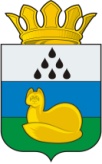 ДУМА  ГОРНОСЛИНКИНСКОГО  СЕЛЬСКОГО  ПОСЕЛЕНИЯУВАТСКОГО  МУНИЦИПАЛЬНОГО  РАЙОНАТЮМЕНСКОЙ ОБЛАСТИРЕШЕНИЕ        15 июля  2019 г.                                                                                    № 97                    с. ГорнослинкиноОб утверждении структурыАдминистрации Горнослинкинского сельского поселения        В соответствии  со статьями 25,26 Устава Горнослинскинского сельского поселения Дума Горнослинскинского  сельского поселения Р Е Ш И Л А:1. Утвердить структуру администрации Горнослинкинского сельскогопоселения, согласно приложению.2. Признать утратившими силу решения Думы Горнослинкинского сельского поселения от 26.12.2017 № 72.3. Настоящее решение вступает в силу с 01 июля 2019 года.4. Настоящее решение подлежит обнародованию на информационных стендах.5. Контроль за исполнением настоящего решения оставляю за собой.Глава сельского поселения                                                       С.А.БоголюбовПриложение к решению Думы Горнослинскинского сельского поселенияот  15.07.2019 № 97